  MENTAL HEALTH ASSIGNMENT   Students will work in pairs to further develop their knowledge of a particular subject related to mental health, mental health issues, and stress. Students will effectively communicate their ideas through a presentation to the class. 1. Possible topics to research and present include	•	Phobias						• Depression	•	Generalized Anxiety Disorder			• Bipolar	•	Schizophrenia					• Obsessive-Compulsive Disorder	•	Panic Disorder					• Dissociative Disorder	•	Attention Deficit Hyperactivity Disorder		• Tourette ’s Syndrome	•	Seasonal Affective Disorder			• Autism	•	Dementia 						• Borderline Personality Disorder	•	Post Traumatic Stress Disorder			• Eating Disorders2. Selected topic must be researched in depth and presented in an appealing manner to the class.3. Your task is to educate an audience about your topic.  Research should or may include: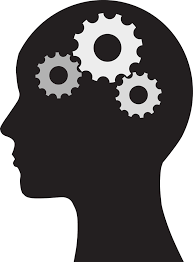 	•	What is it?				          	•	Signs and Symptoms                                                       	•	Prevention                                                          	•	Treatment                                                                    	•	Statistics                                                             	•	Local community resources available to help deal with mental health issue.4. Your final submission must include sound, accurate research from:	•    one print resource (e.g. book, encyclopedia, other reference material, journal)	•    one reputable website (e.g. government, community agency, educational website)MENTAL HEALTH EVALUATION RUBRICLevel 1Level 2Level 3Level 4(50-59%)(60-69%)(70-79%)(80-100%)Knowledge/ Understandingdemonstrates limited understanding of the basic ideas and/or conceptsdemonstrates moderate understanding of the basic ideas and/or conceptsdemonstrates considerable understanding of the basic ideas and/or conceptsdemonstrates thorough understanding of the basic ideas and/or conceptsUnderstanding of particularmental health topicdemonstrates limited understanding of the basic ideas and/or conceptsdemonstrates moderate understanding of the basic ideas and/or conceptsdemonstrates considerable understanding of the basic ideas and/or conceptsdemonstrates thorough understanding of the basic ideas and/or conceptsThinking/Inquiryuses critical and creative thinking skills with limited effectiveness selects strategies and resources with limited effectivenessuses critical and creative thinking skills with moderate effectiveness selects strategies and resources with moderate effectivenessuses critical and creative thinking skills with considerable effectivenessselects strategies and resources with considerable effectivenessuses critical and creative thinking skills with a high degree of effectivenessselects strategies and resources with high degree effectivenessUse of a variety of critical and creative thinking skills in reflection (i.e., organizing, interpreting)Selection of strategies and resources that are relevant to topic and enhance presentationuses critical and creative thinking skills with limited effectiveness selects strategies and resources with limited effectivenessuses critical and creative thinking skills with moderate effectiveness selects strategies and resources with moderate effectivenessuses critical and creative thinking skills with considerable effectivenessselects strategies and resources with considerable effectivenessuses critical and creative thinking skills with a high degree of effectivenessselects strategies and resources with high degree effectivenessCommunicationcommunicates ideas with limited clarity uses symbols and visuals with limited effectivenesscommunicates ideas with moderate clarityuses symbols and visuals with moderate effectivenesscommunicates ideas with considerable clarity uses symbols and visuals with considerable effectivenesscommunicates ideas with a high degree of clarityuses symbols and visuals with high degree effectivenessCommunication of ideas concerning mental health topic clearly (through appropriate level of detail, organization of information, proper use of language conventions, presentation format)Use of symbols and visualscommunicates ideas with limited clarity uses symbols and visuals with limited effectivenesscommunicates ideas with moderate clarityuses symbols and visuals with moderate effectivenesscommunicates ideas with considerable clarity uses symbols and visuals with considerable effectivenesscommunicates ideas with a high degree of clarityuses symbols and visuals with high degree effectivenessApplicationDisplay of empathy for the feelings and situations of others by making connections through the research and presentationdisplays little empathy for the feelings and situations of othersdisplays moderate empathy for the feelings and situations of othersdisplays considerable empathy for the feelings and situations of othersdisplays high degree of empathy for the feelings and situations of others